Theme/TermAutumn 1Autumn 1Autumn 1Autumn 1Autumn 2Autumn 2Writing Root /Spelling Seed Text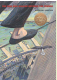 Theme- Ambition and desireThe man who walked between the towers Mordical Gerstein.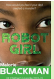 Theme- Ambition and desireRobot girl Malorie Blackman.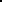 Theme- Ambition and desireRobot girl Malorie Blackman.Theme- Ambition and desireRobot girl Malorie Blackman.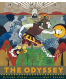 Theme- Power vs PrinciplesThe Odyssey Gillian Cross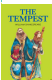 Theme- Power vs PrinciplesThe Tempest William Shakespeare Length15 sessions, 3 weeks15 sessions, 3 weeks15 sessions, 3 weeks15 sessions, 3 weeks20 sessions, 4 weeks17+ sessions, 3+ weeksOutcomesBiographies/autobiographies Information writing (Wikipedia pages), letters of advice (formal), interviews, news report, persuasive speechesScience-fiction narratives Discussions, debates, dialogue, character comparisons, reviewsScience-fiction narratives Discussions, debates, dialogue, character comparisons, reviewsScience-fiction narratives Discussions, debates, dialogue, character comparisons, reviewsEpic stories Speeches (proclamation, persuasive, soliloquy), dialogue, missing scenes, postcards, advertsPlayscripts Setting descriptions, character descriptions, diaries, dialogueTheme/TermSpring 1Spring 1Spring 1Spring 1Spring 2Spring 2Writing Root /Spelling Seed Text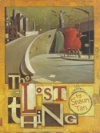 Theme- Belonging & Equality.The Lost Thing Shaun TanTheme- Belonging & Equality.The Lost Thing Shaun Tan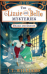 Theme- Belonging & Equality.The Lizzie and Belle Mysteries J.T. WilliamsTheme- Belonging & Equality.The Lizzie and Belle Mysteries J.T. Williams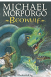 Theme- Legends & FolkloreBeowulf Michael Morpurgo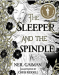 Theme- Legends & FolkloreThe Sleeper and the Spindle Neil Gaiman and Chris RiddellLength16 sessions, 3+ weeks16 sessions, 3+ weeks20 sessions, 4 weeks20 sessions, 4 weeks15 sessions, 3 weeks17 sessions, 3+ weeksOutcomesOwn version narratives Diaries, formal letters, adverts, character and setting descriptions, reportsOwn version narratives Diaries, formal letters, adverts, character and setting descriptions, reportsBiographies Posters, diary entries, case notes, letters, character descriptions, fact files, persuasive speechesBiographies Posters, diary entries, case notes, letters, character descriptions, fact files, persuasive speechesOwn version legends/missing chapters Letters of advice, diaries, dialogue, character and setting descriptions, action scenes, obituariesFairytale reworkings Warning posters, diaries, dialogue, estate agent’s descriptions, character descriptions, missing narrativesTheme/TermSummer 1Summer 1Summer 1Summer 1Summer 2Summer 2Writing Root /Spelling Seed Text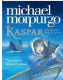 Theme- Lessons from History.Kaspar, Prince of Cats Michael MorpurgoTheme- Lessons from History.Kaspar, Prince of Cats Michael MorpurgoTheme- Lessons from History.Kaspar, Prince of Cats Michael Morpurgo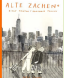 Theme- Lessons from History.Alte Zachen Ziggy Hanaor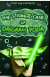 Theme- Mystery& truth.The Strange Case of Origami Yoda Tom Angleberger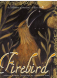 Theme- Mystery& truth.Firebird Saviour Pirotta and Catherine HydeLength15 sessions, 3 weeks15 sessions, 3 weeks15 sessions, 3 weeks15 sessions, 3 weeks15 sessions, 3 weeks10 sessions, 2 weeksOutcomesNewspaper articles Character descriptions, reports, letters, advertising leaflets, balanced reportsNewspaper articles Character descriptions, reports, letters, advertising leaflets, balanced reportsNewspaper articles Character descriptions, reports, letters, advertising leaflets, balanced reportsAnalytical essay Character descriptions, flashbacks, diary entries in role, short autobiographiesDiscussion texts Instructions, persuasion, diariesFairytale narratives Formal letters, retellings, character descriptions